2016 Membership Application – Business / NFP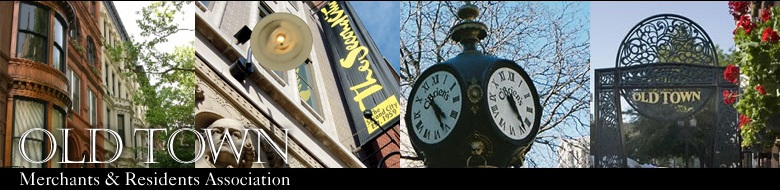 
Please fill out the following 2016 business membership application in full. The 2016 business membership is valid through January 31, 2017.
Note(s): Public listings consist of Business Name, Address, Phone, Fax and Website. It is organizational policy to keep private the names and personal contact information of members.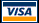 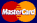 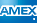 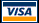 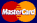 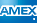 